TYT TÜRKÇE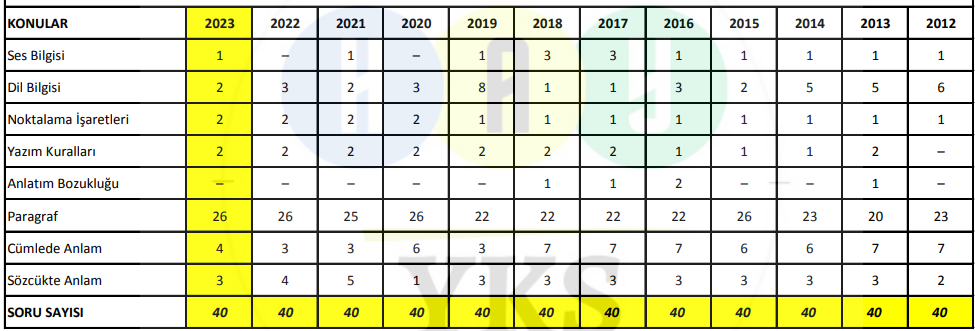 TYT MATEMATİK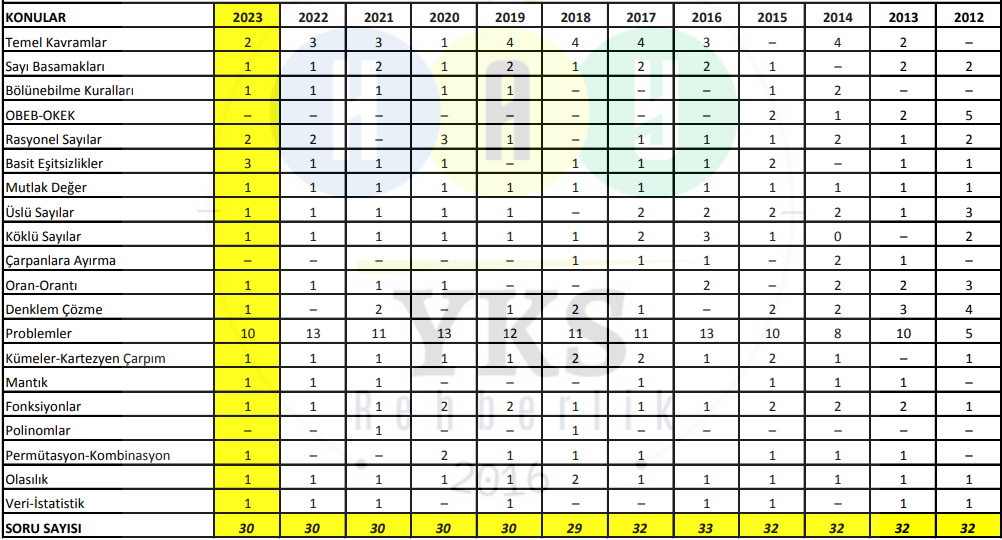 TYT GEOMETRİ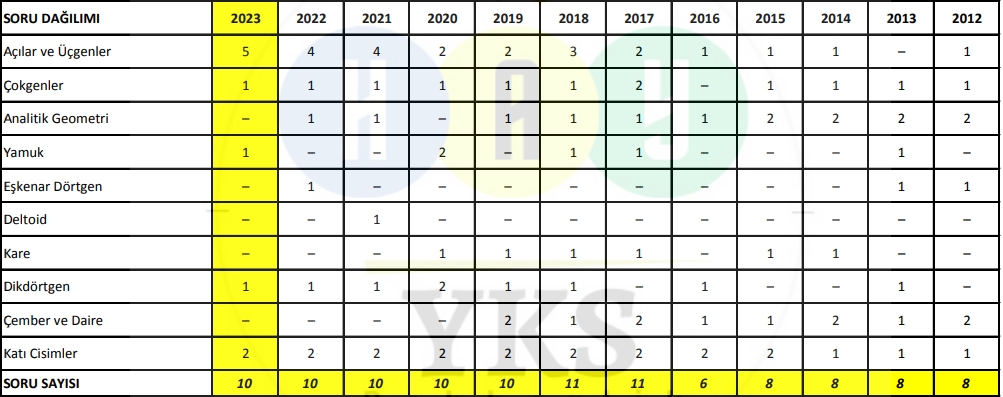 TYT FİZİK 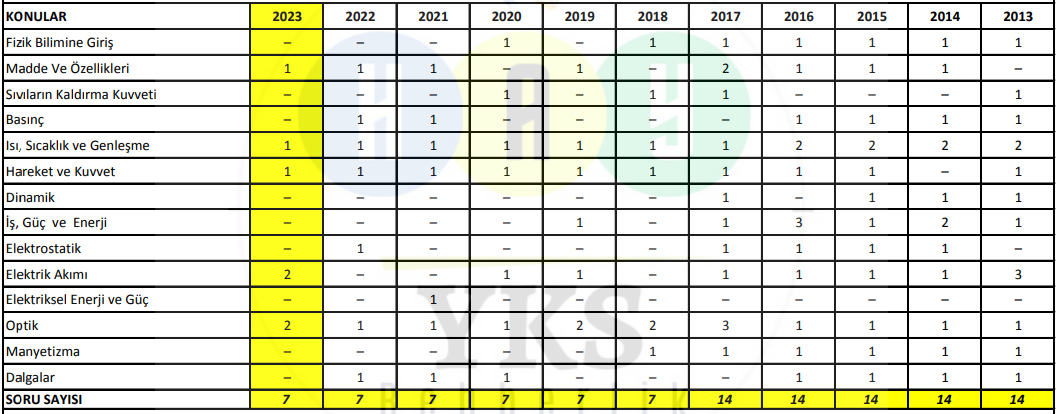 TYT KİMYA 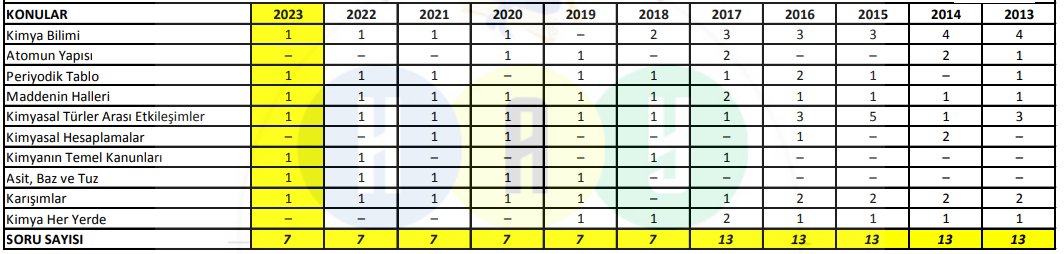 TYT BİYOLOJİ 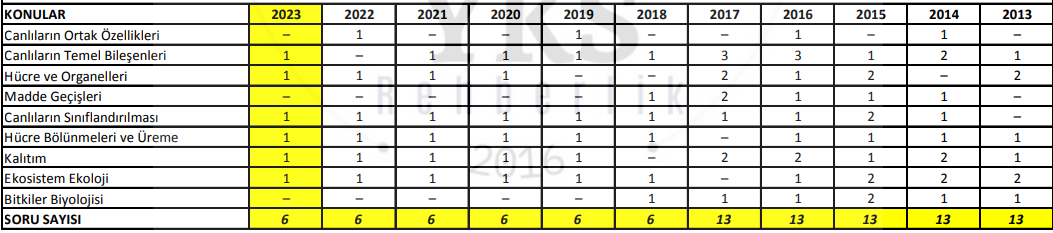 AYT EDEBİYAT 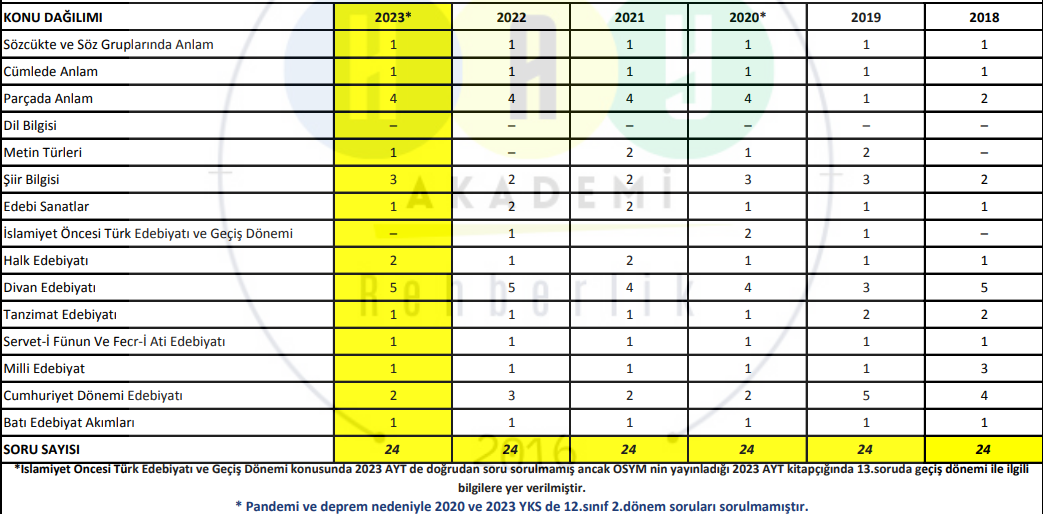 AYT TARİH / EBİYAT SOSYAL BİLİMLER VE SOSYAL BİLİMLER 2 TSTİ TOPLAM VERİSİ 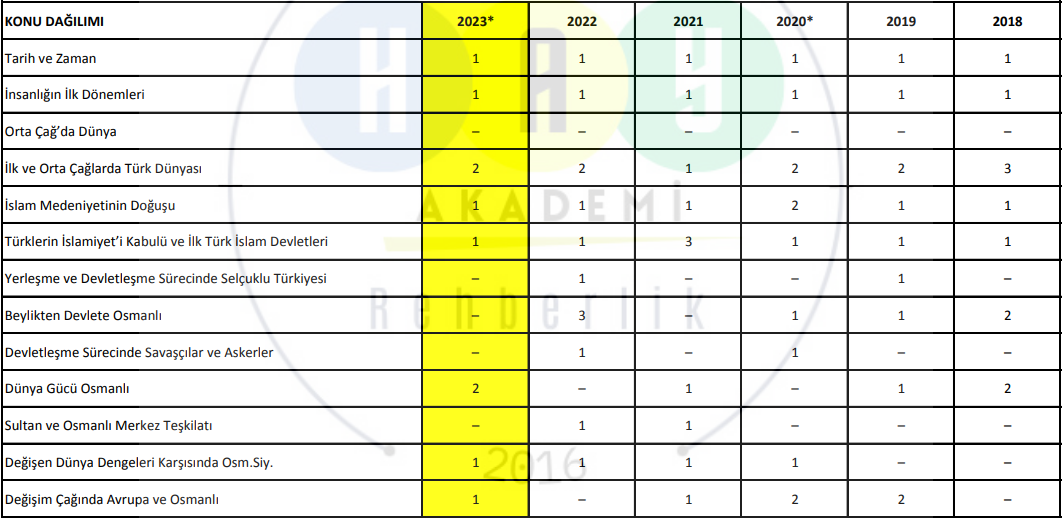 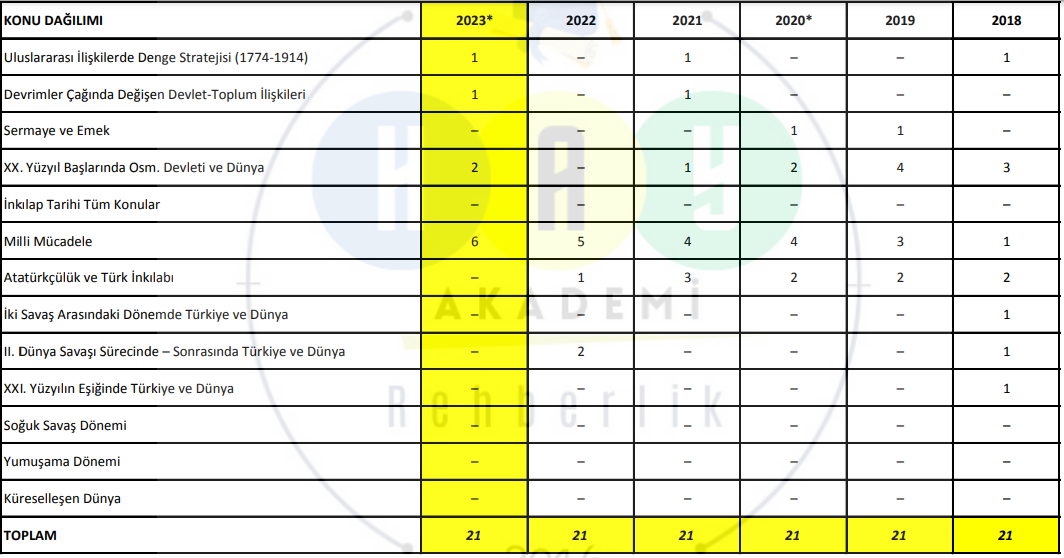 AYT COĞRAFYA 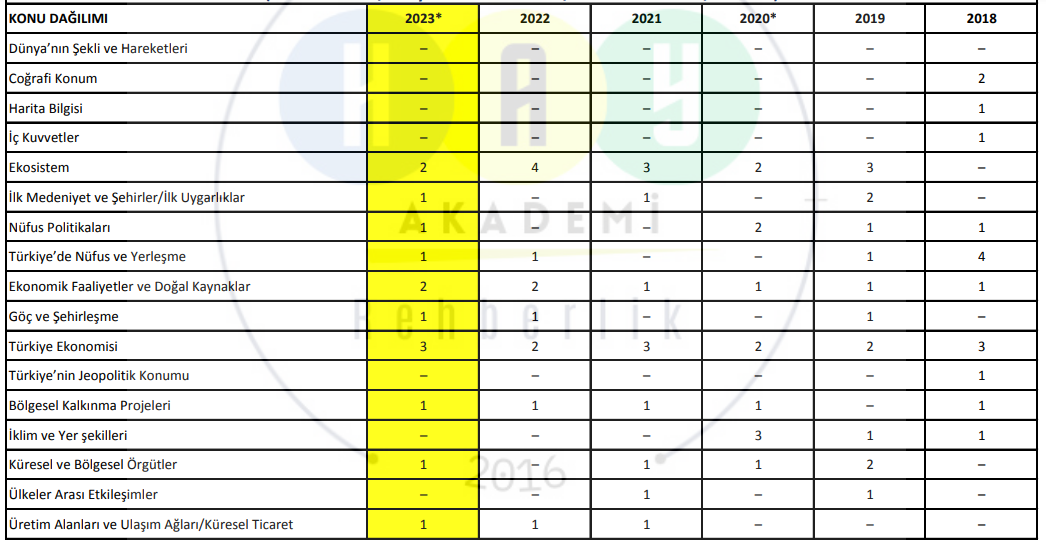 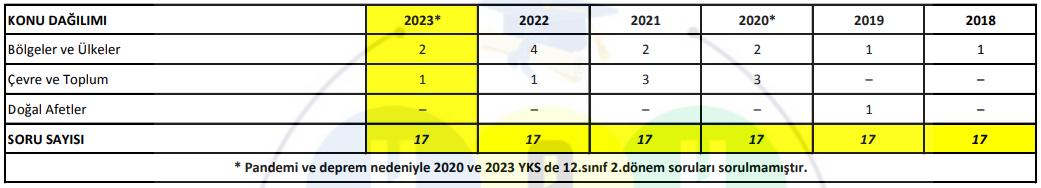 AYT MATEMATİK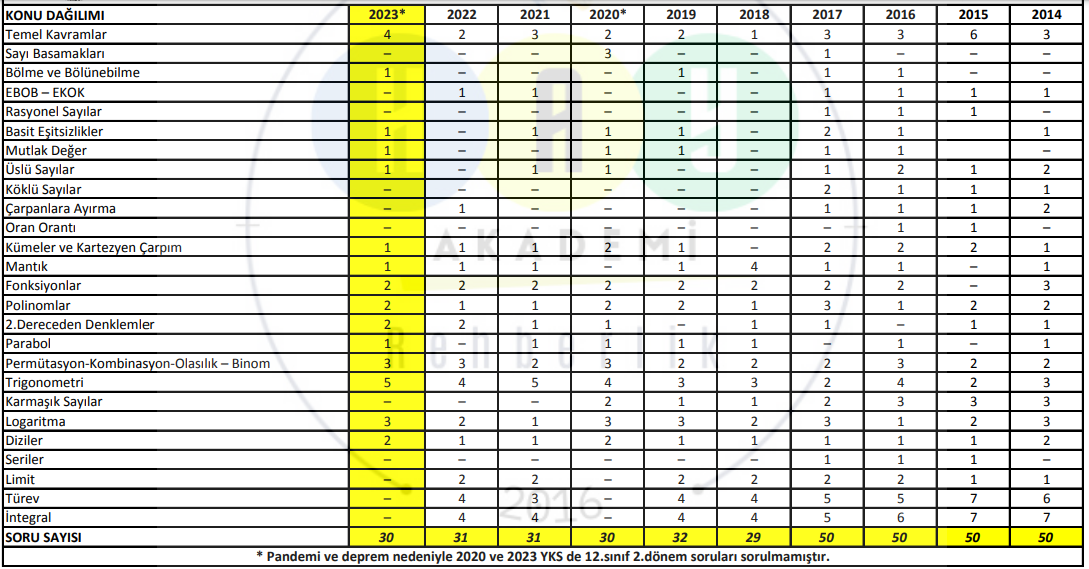 AYT GEOMETRİ 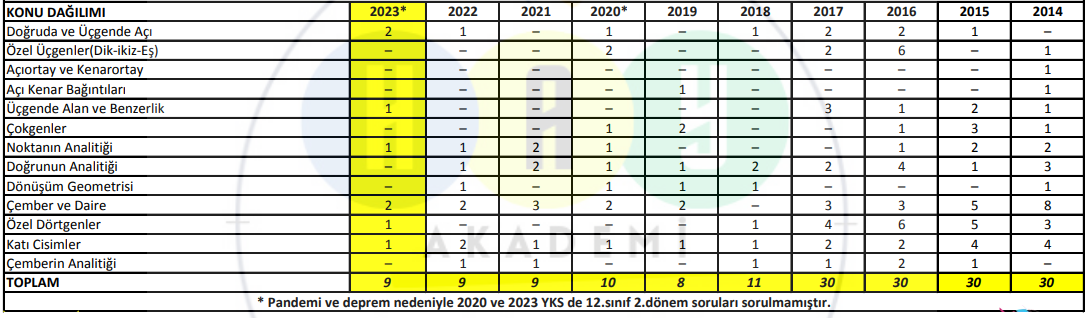 AYT FELSEFE GRUBU 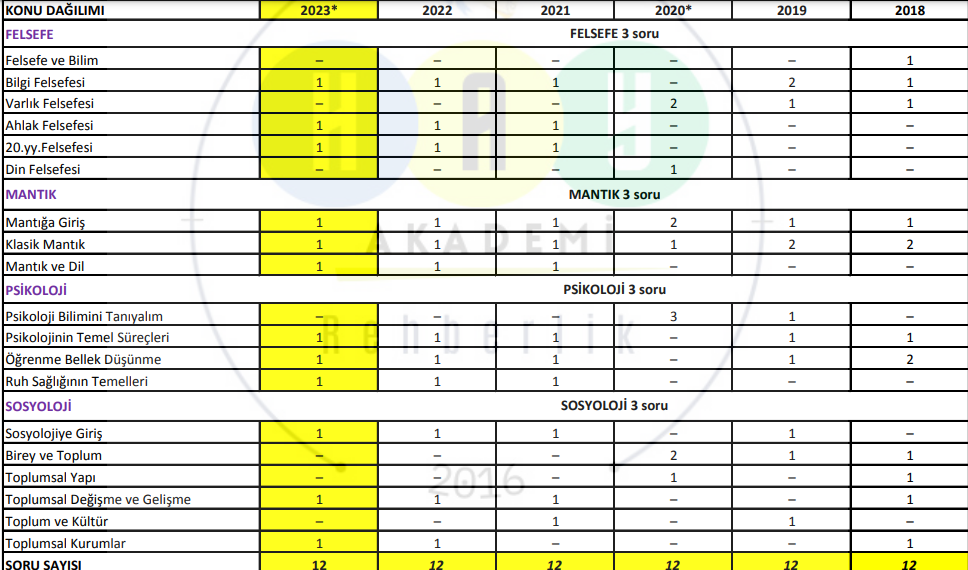 AYT DİN KÜLTÜRÜ VE AHLAK BİLGİSİ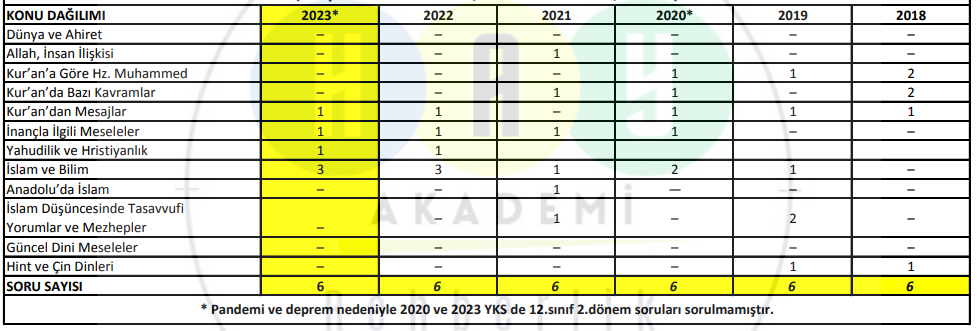 AYT FİZİK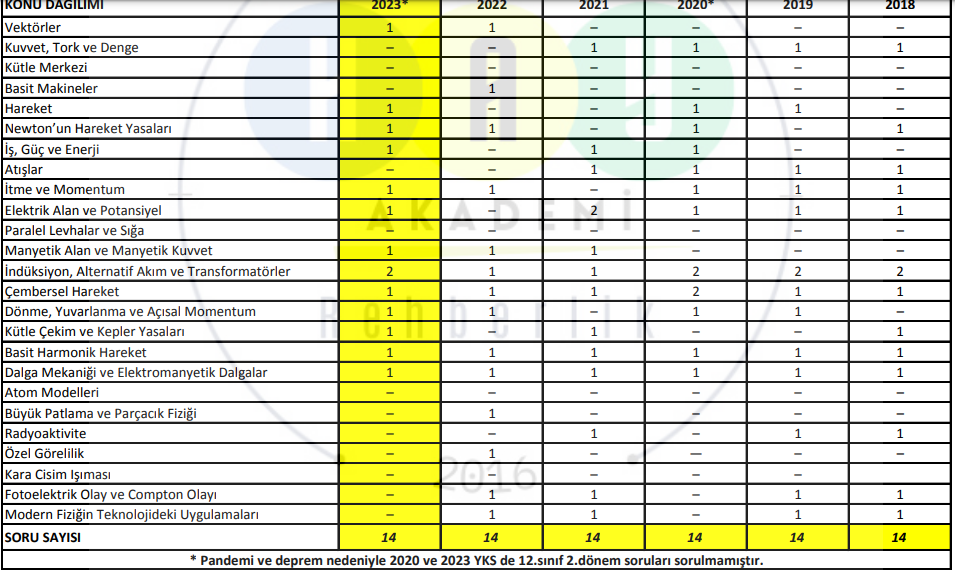 AYT KİMYA 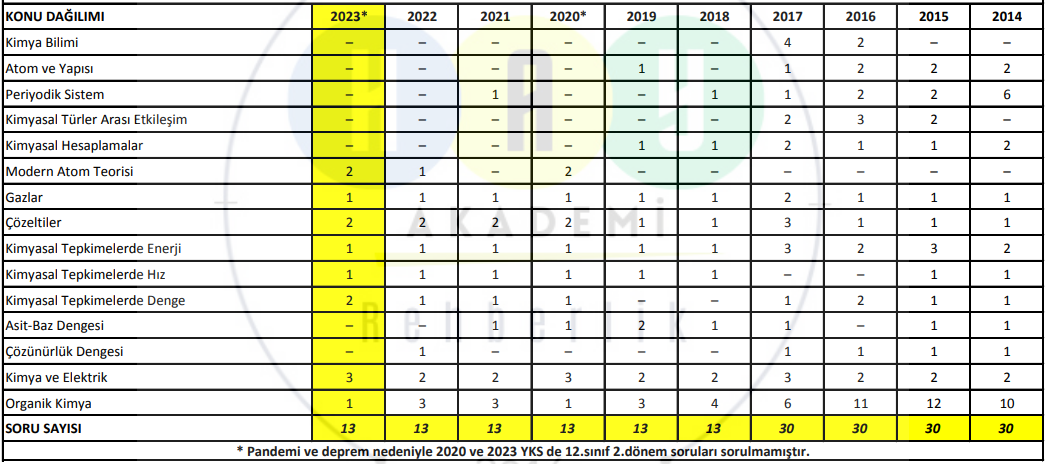 AYT BİYOLOJİ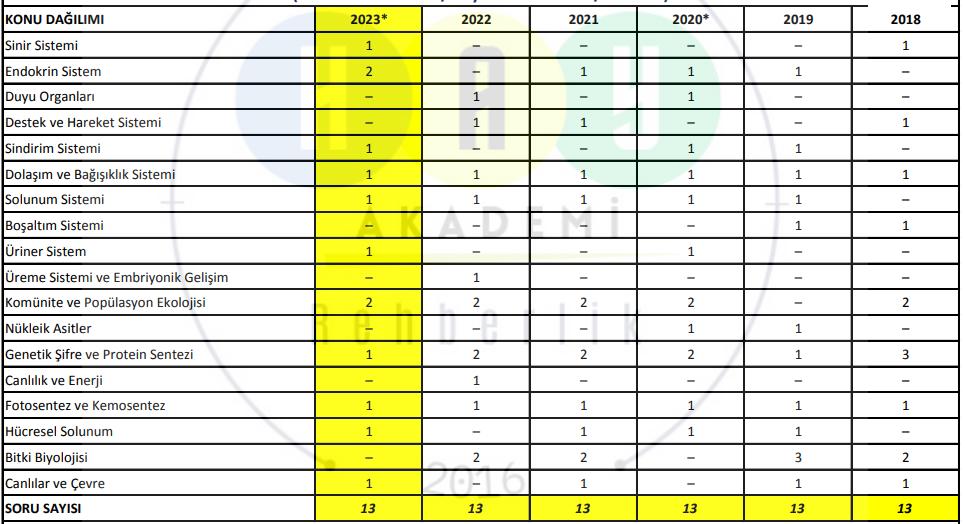 KAYNAKÇA Hoca Ahmet Yesevi AİHL Rehberlik ve Psikolojik Danışma Servisi dijital kaynağı